Estado do Rio Grande do Sul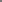 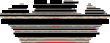 Câmara de Vereadores de Getúlio Vargas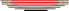 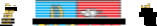 Rua Irmão Gabriel Leão, nº 681 – Fone/Fax: (54) 334 1-3889 CEP 99.900-000 – Getúlio Vargas – RS www.getuliovargas.rs.leg.br | camaragv@camaragv.rs.gov.br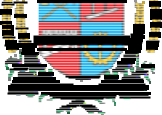 PORTARIA Nº 011/2019, DE 10 DE OUTUBRO DE 2019.Concede	férias	ao	servidor	LucasSerafini.Dinarte Afonso Tagliari Farias, Presidente da Câmara de Vereadores de Getúlio Vargas, Estado do Rio Grande do Sul, no uso de suas atribuições legais, resolve:Art. 1.° - Conceder onze (11) dias de férias regulamentares, a partir de 18 de novembro de 2019, ao servidor LUCAS SERAFINI, Assessor Jurídico do Poder Legislativo, correspondente ao período aquisitivo de 02/02/2018 a 01/02/2019.Art. 2.° - Determinar o pagamento de um terço (1 /3) legal, calculado sobre o valor das férias mencionadas no artigo 1.° desta Portaria.Art. 3.°  - Esta Portaria entra em vigor na data de sua publicação.CÂMARA DE VEREADORES, Getúlio Vargas (RS), 10 de ou tubro de 2019.Dinarte Afonso Tagliari Farias,Presidente.Registre-se e Publique-seCristiane Piccoli Dalapria,Diretora Administrativa.